Modulo Richiesta 1a rata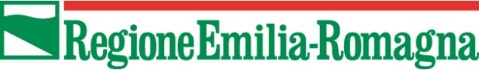 PROGRAMMA STRAORDINARIO 2020-2022 – ANNO 2021 - RECUPERO ED ASSEGNAZIONE DI ALLOGGI ERP(G.R. N. 1276 DEL 02/08/2021)Alla Regione Emilia-RomagnaServizio Qualità Urbana e Politiche AbitativeViale Aldo Moro, 3040127 – BOLOGNA (BO)PEC: pru@postacert.regione.emilia-romagna.itIl sottoscritto ______________________________________, in qualità di ___________________________________, del Comune / ACER di / altro ______________, chiede l’erogazione della prima rata del contributo concesso con determinazione n. 20139 in data 28/10/2021, al Comune di _____________, per la realizzazione degli interventi relativi agli alloggi di cui all’Allegato A alla determina sopra indicata pari a Euro ______________________ e pertanto dichiara sotto la propria responsabilità, ai sensi degli artt. 46 e 47 del DPR 28/12/2000, n. 445 e s.m.i., consapevole delle sanzioni penali previste dall’art. 76 nel caso di dichiarazioni mendaci, che:la documentazione comprovante il diritto è agli atti del suddetto Comune / ACER / Altro _________ e che rimane a disposizione per eventuali controlli;il Comune / ACER / Altro _________si impegna a consentire gli opportuni controlli che la Regione riterrà opportuni e a fornire ogni informazione ritenuta necessaria per il corretto ed efficace svolgimento dell’attività di monitoraggio;i dati relativi all’inizio lavori sono conformi a quanto contenuto nei documenti originali agli atti;e che tutte le notizie fornite e i dati sottoindicati nella presente corrispondono al vero. (1) indicare importo del contributo concesso al Comune con D.D. n.20139 del 28/10/2021(allegato B)(2) max 40% del contributo concesso al Comune beneficiario (importo non può essere superiore a quello indicato nel cronoprogramma finanziario)Si allega:Data__________________Il Dirigente Responsabile (firmato digitalmente)COMUNE DI _______________________COMUNE DI _______________________COMUNE DI _______________________CUP: _________________________________________CUP: _________________________________________CUP: _________________________________________Contributo concesso (1) Contributo richiesto (prima rata) (2)Contributo residuo da liquidare(€)(€)(€)ab (max. 40% di a)c=(a-b)ELENCO DOCUMENTAZIONE ALLEGATA(Barrare nella colonna la casella corrispondente alla documentazione allegata)ELENCO DOCUMENTAZIONE ALLEGATA(Barrare nella colonna la casella corrispondente alla documentazione allegata)Comunicazione inizio lavori del programma (costituita da dichiarazione sostitutiva di atto di notorietà sottoscritta dal Responsabile Unico del Procedimento (RUP) con la quale certifica la data di inizio lavori del programma comunale degli interventi relativi agli alloggi ricompresi nell’elenco di cui all’allegato A alla DD n. 20139/2021)Delega alla riscossione sottoscritta digitalmente dal rappresentante legale del comune o suo delegato, (nel caso in cui il Comune delega l’ACER a incassare il contributo). 